ドライブをフォーマットする「ディスクとボリューム」設定を使用して、新しいボリュームとファイル システムでドライブをフォーマットするには、次の手順を実行します。1. 「設定」を開きます。2. 「システム」をクリックします。3. 右側の「ストレージ」をクリックします。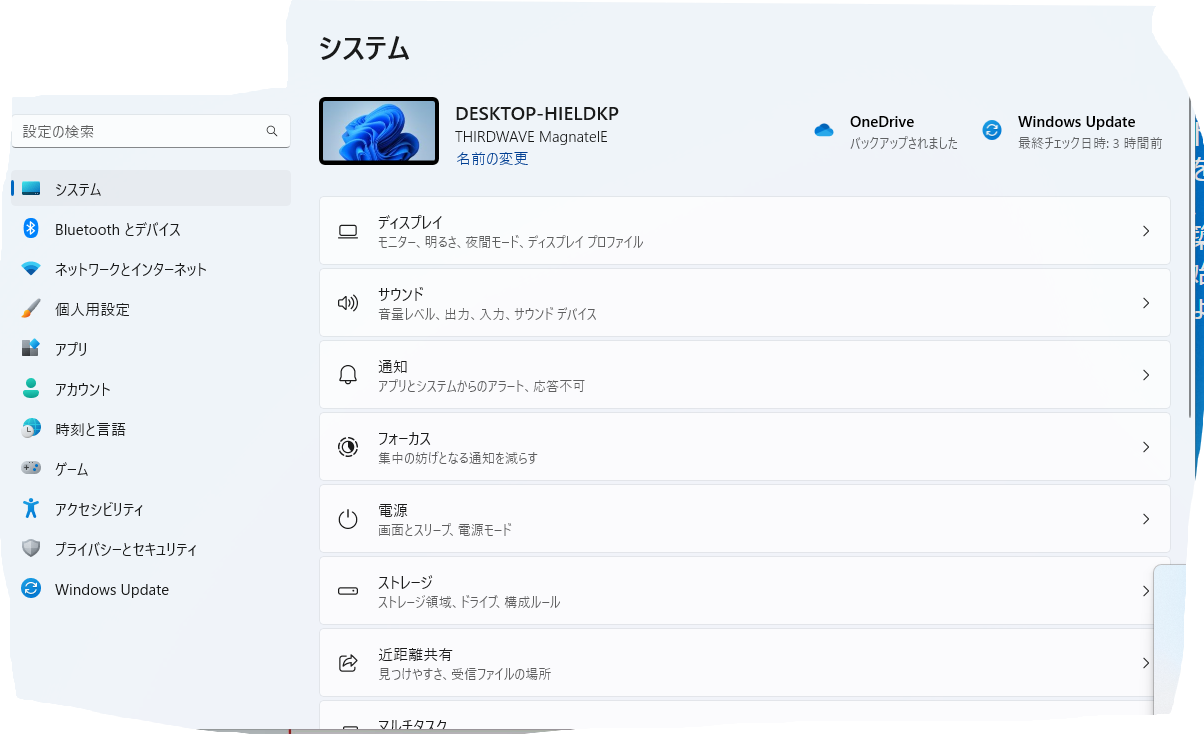 4. [記憶域の管理] で、[ストレージの詳細設定] をクリックします。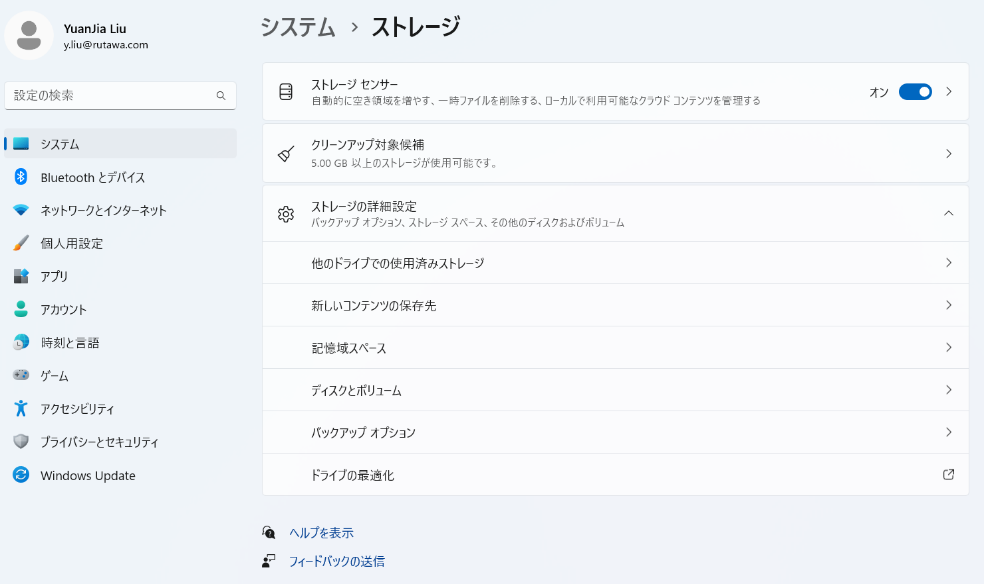 5. 「ディスクとボリューム」設定をクリックします。6. フォーマットするドライブを選択し、初期化をクリックします。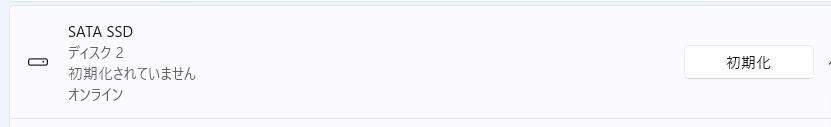 7.GPTのままで、初期化に進めます。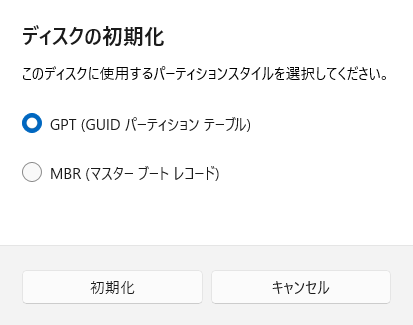 8.Windowsキーを右クリックして、ディスクの管理を選択します。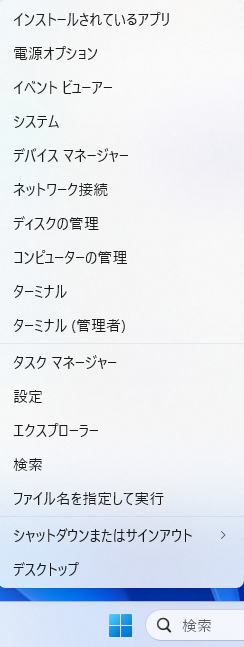 9.該当ディスクを見つけて、未割り当てのところを右クリックします。↓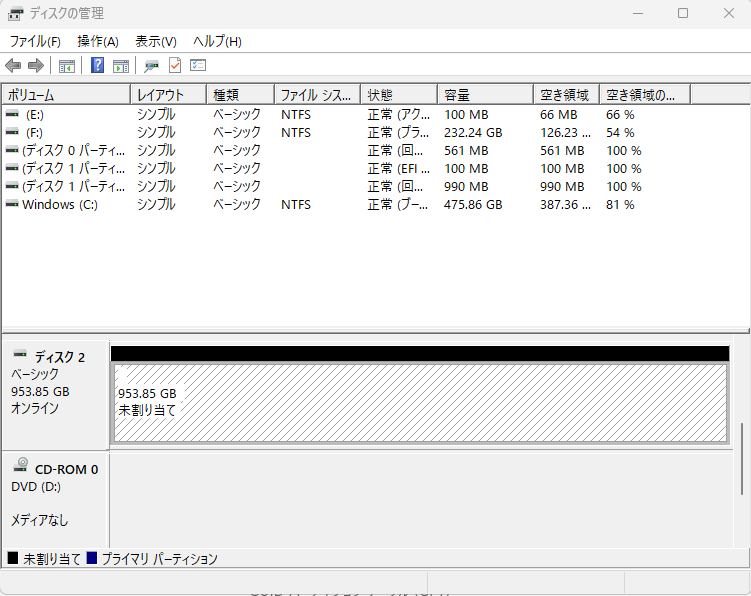 10.“新しいシンプル　ボリューム”を選択し、すべて”次へ“をクリックし,最後に完了します。（※ファイル　システムはNTFSになっているかをご確認ください。下の画像ご参照ください。）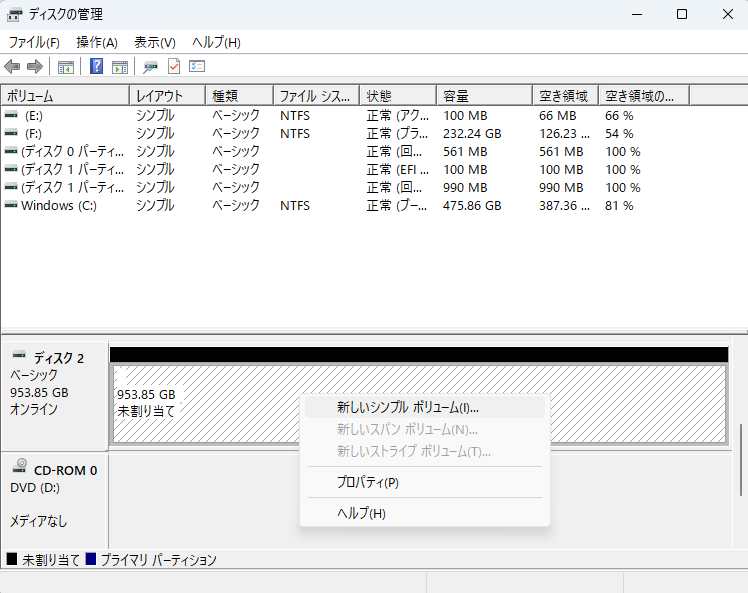 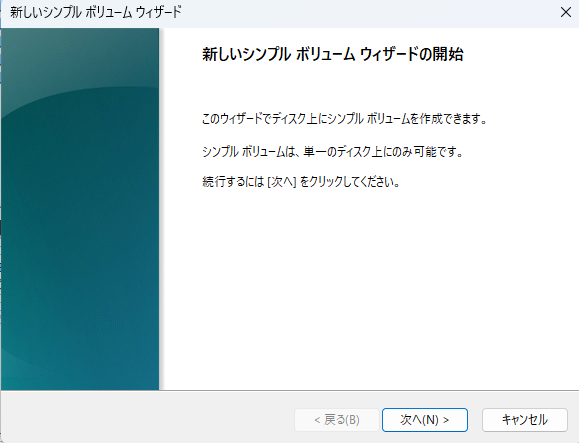 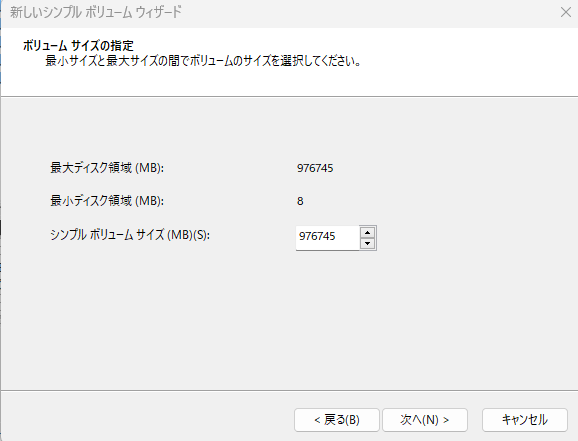 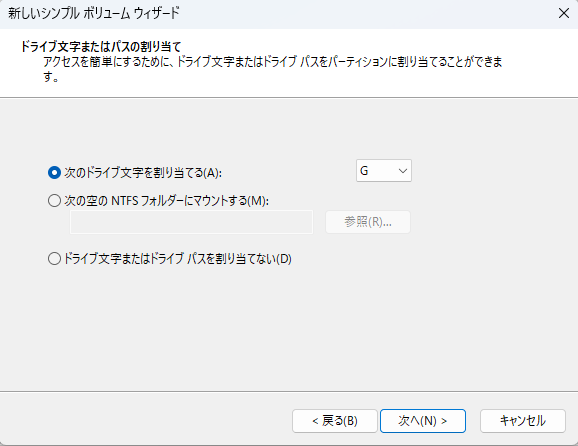 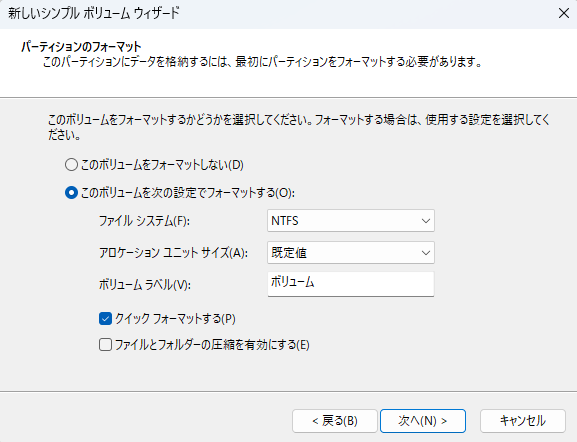 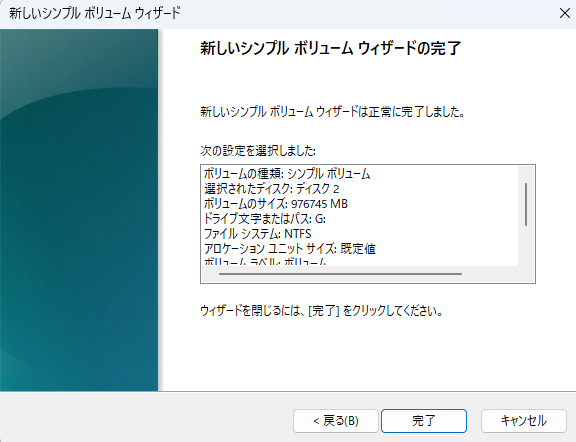 